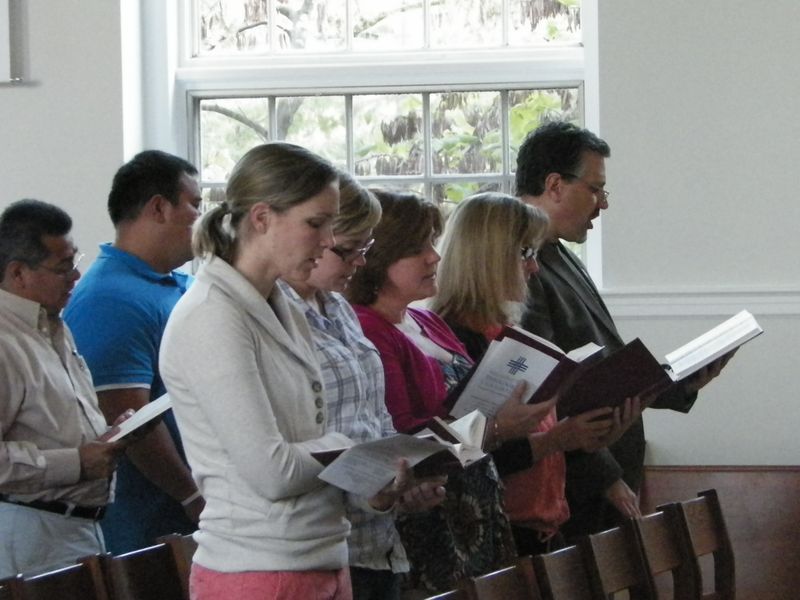 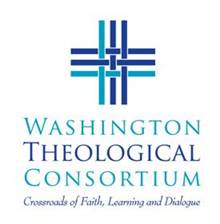 New Student Orientation and Ecumenical Prayer ServiceWashington Theological ConsortiumOrientation by Dr. Larry Golemon (Executive Director) and Service by Consortium Student Board & Seminary Choir (TBA)Thursday, September 12, 4:30-8:30 pm St. Vincent de Paul’s Chapel, Catholic University (near Law School)
620 Michigan Ave. NE, Washington DCFollowed by Dinner and Conversation at Various Religious Houses (Dominican, Paulist, Benedictine, Franciscan, Sulpician, and more)Reservations Important for our Hosts!! (see your Dean, or contact wtc@washtheocon.org )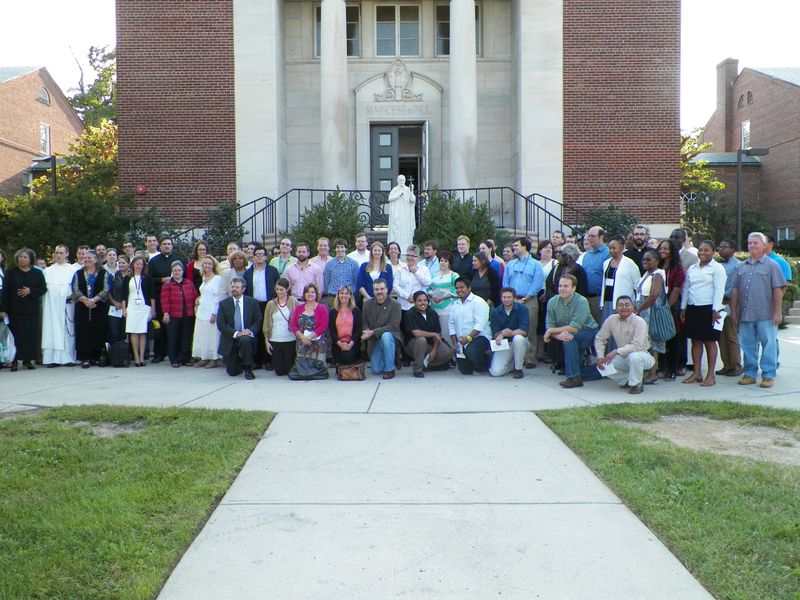 